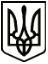 УкраїнаМЕНСЬКА МІСЬКА РАДАЧернігівська областьВИКОНАВЧИЙ КОМІТЕТПРОЄКТ РІШЕННЯ28 травня 2021 року                               м. Мена 	       №		Про результати проведеного анкетного опитування мешканців Менської міської територіальної громади щодо рівня задоволення жителів Менської громади якістю надання послуг З метою координації діяльності органів місцевого самоврядування, суб’єктів господарювання, організацій громадянського суспільства та громадськості, спрямованої на покращення якості послуги, що надається в територіальній громаді та керуючись ст. 27 Закону України «Про місцеве самоврядування в Україні», виконавчий комітет Менської міської ради ВИРІШИВ:	1. Взяти до відома звіт про результати проведеного анкетного опитування мешканців Менської міської територіальної громади для визначення думки щодо рівня задоволення жителів Менської громади якістю надання послуг в рамках програми DOBRE (додається).	2. Відділу економічного розвитку та інвестицій спільно з профільними відділами провести громадське обговорення щодо визначення пріоритетної послуги для жителів Менської громади.	3. Відділу економічного розвитку та інвестицій спільно з профільними відділами підготувати та винести на сесію план вдосконалення пріоритетної послуги за результатами громадського обговорення.	4. Контроль за виконанням рішення покласти на першого заступника міського голови О.Л.Неберу.Міський голова	Г.А. Примаков